Cuid 2 – Oideachas agus OiliúintTabhair mionsonraí ar an oideachas agus oiliúint ar fad atá déanta agus cáilíochtaí a fuarthas, .i. oideachas ginearálta agus cáilíochtaí acadúla/gairmiúla/teicniúla.Cuid 2 – Oideachas agus Oiliúint (ar lean)Cuid 3 –Taifead FostaíochtaIarrtar ort achoimre ghairid a thabhairt ar do Thaifead Fostaíochta sa tábla thíos (lena n-áirítear aon tréimhsí dífhostaíochta) idir dáta fágtha na scoile nó an choláiste go dtí an t-am i láthair. Tosaigh le d’fhostaíocht reatha.  Caithfear gach tréimhse idir na dátaí seo a chuimsiú.  Iarrtar ort níos mó sonraí a chur ar fáil i dtaca le do Thaifead Fostaíochta thíos. Tabhair mionsonraí iomlána thíos, in ord cúlaitheach dátaí, ar an fhostaíocht ar fad (tréimhsí dífhostaíochta san áireamh) idir an dáta a d’fhág tú an scoil nó an coláiste go dtí an lá inniu. Caithfear gach tréimhse idir na dátaí seo a chuimsiú. Más gá leanúint ar aghaidh ar leathanach breise, leag amach an t-eolas mar atá thíos.Cuid 3 –Taifead Fostaíochta (ar lean)Cuid 3 –Taifead Fostaíochta (ar lean)Cuid 4 – Taithí Oibre ÁbharthaI gcás gach réimse cumais thíos, tabhair mionsonraí achoimre ar dhá shampla de do thaithí oibre ar fearr, dar leat, a léiríonn d'inniúlacht sa réimse cumais atá i gceist. Féadann tú na samplaí céanna a úsáid i níos mó ná réimse cumais amháin más mian leat. Ba chóir duit a thabhairt do d'aire go léiríonn scála agus leithead na samplaí a thugtar an cumas atá i gceist agus go mbaineann siad le post ag ‘Oifigeach Nuálaíochta’ [Amharc Leabhrán Eolais d'Iarratasóirí.]Cuid 4 – Taithí Oibre Ábhartha (ar lean)Cuid 4 – Taithí Oibre Ábhartha (ar lean)Cuid 4 – Taithí Oibre Ábhartha (ar lean)Cuid 4 – Taithí Oibre Ábhartha (ar lean)NótaíBa chóir d'iarratasóirí na nótaí seo agus an Leabhrán Eolais d'Iarratasóirí a léamh go cúramach roimh chomhlánú na foirme iarratais.Comhlánú na Foirme IarrataisSula gcuirfidh tú ar ais d'fhoirm iarratais, cinntigh go bhfuil gach cuid comhlánaithe agat agus go bhfuil an dearbhú sínithe agat. Is de chúram an iarratasóra é a c(h)áilitheacht don phost a léiriú tríd an fhaisnéis a chuirtear ar an fhoirm iarratais.Ná cuir CV isteach leis an iarratas seo. Ní bhreithneofar ach faisnéis atá ar an fhoirm iarratais nuair a bheidh oiriúnacht iarratasóra don phost á meas.D'fhéadfaí iarratasóirí a ghearrliostú ar bhonn na faisnéise a chuirtear ar an fhoirm iarratais seo.Cinntigh go bhfuil cóipeanna deimhnithe agat de gach cáilíocht, mar a léirítear ar an fhoirm iarratais seo, ar fáil le go scrúdófar iad, má iarrtar.Cur isteach na Foirme IarrataisBa chóir foirmeacha comhlánaithe iarratais a chur, de rphost amháin, chuig vacancies@donegalcoco.ie.Cuir ‘Dhún na nGall 2040 - Oifigeach Nuálaíochta’ mar thagairt i líne an ábhair nuair a sheolfar an t-iarratas de rphost.Caithfear iarratais chomhlánaithe a chur isteach tráth nach moille ná 12 Meán Lae, Dé Luain, 16 Bealtaine 2022.Ní ghlacfar le hiarratais mhalla.Cruthúnas ar Fháil Foirm IarrataisAdmhófar go huathoibríoch iarratais a chuirfear isteach de rphost. Coinnigh an admháil seo mar chruthúnas sheachadadh agus fháil d'iarratais.Mura bhfaighidh tú admháil faoi cheann 24 uair, déan teagmháil láithreach leis an Rannóg Earcaíochta, An Roinn Acmhainní Daonna ar 074 91 72221.  Is de chúram iarratasóirí a chinntiú go seachadfar agus go bhfaighfear a n-iarratais.Tuilleadh FiosruitheDe rphost:		vacancies@donegalcoco.ieDe ghuthán:	074 9172221Tábhachtach!Cúis láithreach Dícháilithe í an chanbhasáil ag an iarratasóir nó ar son an iarratasóra.Is fostóir comhionannas deiseanna í Comhairle Contae Dhún na nGall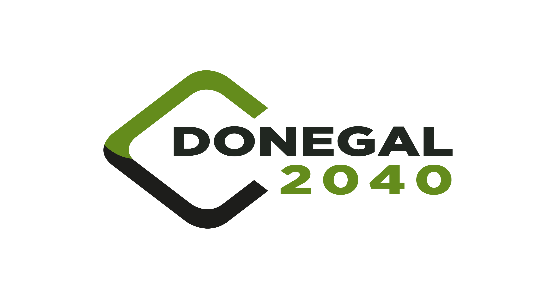 Cuideachta Gníomhaíochta Ainmnithe Forbartha Straitéisí Dhún na nGall 2040 - Oifigeach NuálaíochtaFoirm IarrataisDáta Deiridh: 12 Meán Lae, Dé Luain, 16 Bealtaine 2022Cuideachta Gníomhaíochta Ainmnithe Forbartha Straitéisí Dhún na nGall 2040 - Oifigeach NuálaíochtaFoirm IarrataisDáta Deiridh: 12 Meán Lae, Dé Luain, 16 Bealtaine 2022Cuideachta Gníomhaíochta Ainmnithe Forbartha Straitéisí Dhún na nGall 2040 - Oifigeach NuálaíochtaFoirm IarrataisDáta Deiridh: 12 Meán Lae, Dé Luain, 16 Bealtaine 2022Cuideachta Gníomhaíochta Ainmnithe Forbartha Straitéisí Dhún na nGall 2040 - Oifigeach NuálaíochtaFoirm IarrataisDáta Deiridh: 12 Meán Lae, Dé Luain, 16 Bealtaine 2022Cuideachta Gníomhaíochta Ainmnithe Forbartha Straitéisí Dhún na nGall 2040 - Oifigeach NuálaíochtaFoirm IarrataisDáta Deiridh: 12 Meán Lae, Dé Luain, 16 Bealtaine 2022Cuid 1 – Sonraí PearsantaCuid 1 – Sonraí PearsantaCuid 1 – Sonraí PearsantaCuid 1 – Sonraí PearsantaCuid 1 – Sonraí PearsantaTeideal:Céadainm:Céadainm:Sloinne:Sloinne:Seoladh – Faoi Choinne Comhfhreagrais:Seoladh – Faoi Choinne Comhfhreagrais:Seoladh – Faoi Choinne Comhfhreagrais:Seoladh – Faoi Choinne Comhfhreagrais:Seoladh – Faoi Choinne Comhfhreagrais:Sonraí Teagmhála:Sonraí Teagmhála:Sonraí Teagmhála:Sonraí Teagmhála:Sonraí Teagmhála:Fón Oibre:Folíne:Folíne:Fón Baile:Fón Póca:Fón Póca:Seoladh rphoist:Tabhair do d'aire: Cinntigh go bhfuil an Leabhrán Eolais léite agat sula gcomhlánóidh tú d'iarratas.Cinntigh go gcomhlánófar gach cuid den fhoirm iarratais seo go hiomlán.Más rud é gur gá iarratasóirí a ghearrliostú, scrúdóidh an Chomhairle na foirmeacha iarratais agus measfar iad in éadan critéir réamhshocraithe bunaithe ar riachtanais an phoist.Bheadh sé le do leas, mar sin de, cuntas mion, cruinn a thabhairt ar do cháilíochtaí/taithí ar an fhoirm iarratais.Tabhair do d'aire: Cinntigh go bhfuil an Leabhrán Eolais léite agat sula gcomhlánóidh tú d'iarratas.Cinntigh go gcomhlánófar gach cuid den fhoirm iarratais seo go hiomlán.Más rud é gur gá iarratasóirí a ghearrliostú, scrúdóidh an Chomhairle na foirmeacha iarratais agus measfar iad in éadan critéir réamhshocraithe bunaithe ar riachtanais an phoist.Bheadh sé le do leas, mar sin de, cuntas mion, cruinn a thabhairt ar do cháilíochtaí/taithí ar an fhoirm iarratais.Tabhair do d'aire: Cinntigh go bhfuil an Leabhrán Eolais léite agat sula gcomhlánóidh tú d'iarratas.Cinntigh go gcomhlánófar gach cuid den fhoirm iarratais seo go hiomlán.Más rud é gur gá iarratasóirí a ghearrliostú, scrúdóidh an Chomhairle na foirmeacha iarratais agus measfar iad in éadan critéir réamhshocraithe bunaithe ar riachtanais an phoist.Bheadh sé le do leas, mar sin de, cuntas mion, cruinn a thabhairt ar do cháilíochtaí/taithí ar an fhoirm iarratais.Tabhair do d'aire: Cinntigh go bhfuil an Leabhrán Eolais léite agat sula gcomhlánóidh tú d'iarratas.Cinntigh go gcomhlánófar gach cuid den fhoirm iarratais seo go hiomlán.Más rud é gur gá iarratasóirí a ghearrliostú, scrúdóidh an Chomhairle na foirmeacha iarratais agus measfar iad in éadan critéir réamhshocraithe bunaithe ar riachtanais an phoist.Bheadh sé le do leas, mar sin de, cuntas mion, cruinn a thabhairt ar do cháilíochtaí/taithí ar an fhoirm iarratais.Tabhair do d'aire: Cinntigh go bhfuil an Leabhrán Eolais léite agat sula gcomhlánóidh tú d'iarratas.Cinntigh go gcomhlánófar gach cuid den fhoirm iarratais seo go hiomlán.Más rud é gur gá iarratasóirí a ghearrliostú, scrúdóidh an Chomhairle na foirmeacha iarratais agus measfar iad in éadan critéir réamhshocraithe bunaithe ar riachtanais an phoist.Bheadh sé le do leas, mar sin de, cuntas mion, cruinn a thabhairt ar do cháilíochtaí/taithí ar an fhoirm iarratais.Céadainm:Sloinne:Cáilíocht (m.sh. Céim, Dioplóma, Teastas etc)Fad an chúrsaBliain a BhronntaCáilíocht (m.sh. Céim, Dioplóma, Teastas etc)Fad an chúrsaBliain a BhronntaGrád a gnóthaíodh (m.sh. 1, 2.1, 2.2, Pas, srl.)Grád a gnóthaíodh (m.sh. 1, 2.1, 2.2, Pas, srl.)Ábhair sa scrúdú ceann cúrsaÁbhair sa scrúdú ceann cúrsaOllscoil, Coláiste nó Foras BronntaCéadainm:Céadainm:Sloinne:Sloinne:Cáilíocht (m.sh. Céim, Dioplóma, Teastas etc)Fad an chúrsaBliain a BhronntaGrád a gnóthaíodh (m.sh. 1, 2.1, 2.2, Pas, srl.)Ábhair sa scrúdú ceann cúrsaOllscoil, Coláiste nó Foras BronntaCéadainm:Sloinne:Dátaí (Ó - Go)Teideal an phoistRoinnFostóirFostóir:Dátaí:Dátaí:Fostóir:Ó:Go:Seoladh:Teideal an phoist: Tuarastal: Tuarastal: Tuarastal: Tuarastal:Cur síos gairid ar dhualgais:Cur síos gairid ar dhualgais:Cur síos gairid ar dhualgais:Cur síos gairid ar dhualgais:Cur síos gairid ar dhualgais:Cur síos gairid ar dhualgais:Cur síos gairid ar dhualgais:Cur síos gairid ar dhualgais:An fáth ar fhág tú:An fáth ar fhág tú:An fáth ar fhág tú:An fáth ar fhág tú:An fáth ar fhág tú:An fáth ar fhág tú:An fáth ar fhág tú:An fáth ar fhág tú:Céadainm:Céadainm:Céadainm:Sloinne:Sloinne:Fostóir:Dátaí:Dátaí:Fostóir:Ó:Go:Seoladh:Teideal an phoist: Tuarastal: Tuarastal: Tuarastal:Cur síos gairid ar dhualgais:Cur síos gairid ar dhualgais:Cur síos gairid ar dhualgais:Cur síos gairid ar dhualgais:Cur síos gairid ar dhualgais:An fáth ar fhág tú:An fáth ar fhág tú:An fáth ar fhág tú:An fáth ar fhág tú:An fáth ar fhág tú:Fostóir:Dátaí:Dátaí:Fostóir:Ó:Go:Seoladh:Teideal an phoist: Tuarastal: Tuarastal: Tuarastal: Tuarastal:Cur síos gairid ar dhualgais:Cur síos gairid ar dhualgais:Cur síos gairid ar dhualgais:Cur síos gairid ar dhualgais:Cur síos gairid ar dhualgais:Cur síos gairid ar dhualgais:Cur síos gairid ar dhualgais:Cur síos gairid ar dhualgais:An fáth ar fhág tú:An fáth ar fhág tú:An fáth ar fhág tú:An fáth ar fhág tú:An fáth ar fhág tú:An fáth ar fhág tú:An fáth ar fhág tú:An fáth ar fhág tú:Céadainm:Céadainm:Céadainm:Sloinne:Sloinne:Fostóir:Dátaí:Dátaí:Fostóir:Ó:Go:Seoladh:Teideal an phoist: Tuarastal: Tuarastal: Tuarastal:Cur síos gairid ar dhualgais:Cur síos gairid ar dhualgais:Cur síos gairid ar dhualgais:Cur síos gairid ar dhualgais:Cur síos gairid ar dhualgais:An fáth ar fhág tú:An fáth ar fhág tú:An fáth ar fhág tú:An fáth ar fhág tú:An fáth ar fhág tú:Fostóir:Dátaí:Dátaí:Dátaí:Fostóir:Ó:Go:Go:Seoladh:Teideal an phoist: Tuarastal: Tuarastal: Tuarastal: Tuarastal: Tuarastal:Cur síos gairid ar dhualgais:Cur síos gairid ar dhualgais:Cur síos gairid ar dhualgais:Cur síos gairid ar dhualgais:Cur síos gairid ar dhualgais:Cur síos gairid ar dhualgais:Cur síos gairid ar dhualgais:Cur síos gairid ar dhualgais:Cur síos gairid ar dhualgais:An fáth ar fhág tú:An fáth ar fhág tú:An fáth ar fhág tú:An fáth ar fhág tú:An fáth ar fhág tú:An fáth ar fhág tú:An fáth ar fhág tú:An fáth ar fhág tú:An fáth ar fhág tú:Céadainm:Céadainm:Céadainm:Sloinne:Sloinne:Eolas agus Taithí Ábhartha (250 focal ar a mhéad).Eolas agus Taithí Ábhartha (250 focal ar a mhéad).Eolas agus Taithí Ábhartha (250 focal ar a mhéad).Eolas agus Taithí Ábhartha (250 focal ar a mhéad).Céadainm:Sloinne:(b) Scileanna Pleanála, Bainistithe Tionscadail agus Eagrúcháin (250 focal ar a mhéad).(b) Scileanna Pleanála, Bainistithe Tionscadail agus Eagrúcháin (250 focal ar a mhéad).(b) Scileanna Pleanála, Bainistithe Tionscadail agus Eagrúcháin (250 focal ar a mhéad).(b) Scileanna Pleanála, Bainistithe Tionscadail agus Eagrúcháin (250 focal ar a mhéad).(b) Scileanna Pleanála, Bainistithe Tionscadail agus Eagrúcháin (250 focal ar a mhéad).Céadainm:Sloinne:(c) Treallús, Fuascailt Fadhbanna agus Soláthar Torthaí (250 focal ar a mhéad).Céadainm:Sloinne:(d) Éifeachtacht Phearsanta, Scileanna Idirphearsanta agus Cumarsáide (Scríofa agus Labhartha), Obair le Daoine Eile agus Obair Foirne (250 focal ar a mhéad).Céadainm:Sloinne:(e) Tabhair eolas ar bith eile atá, dar leat, ábhartha maidir le d'iarratas (250 focal ar a mhéad).Céadainm:Sloinne:Cuid 5 – Ceadúnas TiománaCuid 5 – Ceadúnas TiománaCuid 5 – Ceadúnas TiománaCuid 5 – Ceadúnas TiománaCuid 5 – Ceadúnas TiománaCuid 5 – Ceadúnas TiománaCuid 5 – Ceadúnas TiománaCuid 5 – Ceadúnas TiománaCuid 5 – Ceadúnas TiománaCuid 5 – Ceadúnas TiománaCuid 5 – Ceadúnas TiománaCuid 5 – Ceadúnas Tiomána(a) An bhfuil ceadúnas tiomána reatha agat?(a) An bhfuil ceadúnas tiomána reatha agat?(a) An bhfuil ceadúnas tiomána reatha agat?(a) An bhfuil ceadúnas tiomána reatha agat?(a) An bhfuil ceadúnas tiomána reatha agat?(a) An bhfuil ceadúnas tiomána reatha agat?Tá:Tá:Níl: (b) Má tá, cuir tic leis na catagóirí ceadúnais seo a leanas atá agat faoi láthair. (b) Má tá, cuir tic leis na catagóirí ceadúnais seo a leanas atá agat faoi láthair. (b) Má tá, cuir tic leis na catagóirí ceadúnais seo a leanas atá agat faoi láthair. (b) Má tá, cuir tic leis na catagóirí ceadúnais seo a leanas atá agat faoi láthair. (b) Má tá, cuir tic leis na catagóirí ceadúnais seo a leanas atá agat faoi láthair. (b) Má tá, cuir tic leis na catagóirí ceadúnais seo a leanas atá agat faoi láthair. (b) Má tá, cuir tic leis na catagóirí ceadúnais seo a leanas atá agat faoi láthair. (b) Má tá, cuir tic leis na catagóirí ceadúnais seo a leanas atá agat faoi láthair. (b) Má tá, cuir tic leis na catagóirí ceadúnais seo a leanas atá agat faoi láthair. (b) Má tá, cuir tic leis na catagóirí ceadúnais seo a leanas atá agat faoi láthair. (b) Má tá, cuir tic leis na catagóirí ceadúnais seo a leanas atá agat faoi láthair. (b) Má tá, cuir tic leis na catagóirí ceadúnais seo a leanas atá agat faoi láthair.BBECCEC1C1EC1EDDED1D1D1E(c) An bhfuil fáil agat ar do ghléas iompair féin?(c) An bhfuil fáil agat ar do ghléas iompair féin?(c) An bhfuil fáil agat ar do ghléas iompair féin?(c) An bhfuil fáil agat ar do ghléas iompair féin?(c) An bhfuil fáil agat ar do ghléas iompair féin?(c) An bhfuil fáil agat ar do ghléas iompair féin?Tá:Tá:Níl:Níl:Cuid 6 – Teistiméireachtaí Cuid 6 – Teistiméireachtaí Tabhair ainmneacha beirt daoine fhreagracha mar mholtóirí a bhfuil aithne mhaith acu ort ach NACH BHFUIL muinteartha duit. Má tá tú fostaithe faoi láthair, ba chóir gur d'fhostóir reatha duine de na moltóirí.Tabhair ainmneacha beirt daoine fhreagracha mar mholtóirí a bhfuil aithne mhaith acu ort ach NACH BHFUIL muinteartha duit. Má tá tú fostaithe faoi láthair, ba chóir gur d'fhostóir reatha duine de na moltóirí.Moltóir Uimh. 1 Moltóir Uimh. 2 Ainm:Ainm:Seoladh:Seoladh:Uimhir Theagmhála:Uimhir Theagmhála:Seoladh Ríomhphoist:Seoladh Ríomhphoist:Cuid 7 – DearbhúCuid 7 – DearbhúDearbhaím, an t-iarratasóir, agus mé ag cur isteach an iarratais seo go bhfuil na mionsonraí uile thuas fíor. Tugaim cead do Chomhairle Contae Dhún na nGall fosta seiceálacha teistiméireachta agus cáilíochtaí a dhéanamh, de réir mar is gá.Dearbhaím, an t-iarratasóir, agus mé ag cur isteach an iarratais seo go bhfuil na mionsonraí uile thuas fíor. Tugaim cead do Chomhairle Contae Dhún na nGall fosta seiceálacha teistiméireachta agus cáilíochtaí a dhéanamh, de réir mar is gá.Ainm:Dáta:Céadainm:Sloinne:Cuid 8 – Seicliosta Comórtas – Dhún na nGall 2040 - Oifigeach NuálaíochtaCuid 8 – Seicliosta Comórtas – Dhún na nGall 2040 - Oifigeach NuálaíochtaSula gcuirfidh tú ar ais d’fhoirm iarratais, cinntigh, le do thoil, gur sheiceáil tú agus gur chuir tú isteach an méid seo a leanas le d’iarratas. Sula gcuirfidh tú ar ais d’fhoirm iarratais, cinntigh, le do thoil, gur sheiceáil tú agus gur chuir tú isteach an méid seo a leanas le d’iarratas. Léirigh gur chuir tú X nó nár bhain sé leat le N/B.X nó N/BTá an fógra poist agus an leabhrán “eolas d’iarrthóirí”  léite go cúramach agam agus dearbhaímse go bhfuil na cáilíochtaí riachtanacha agam don ról seo.Tá foirm iarratais iomlán chomhlánaithe (Codanna 1 – 6) faoi iamh agam Tá síniú agus dáta curtha agam leis an dearbhú (Cuid 7).Chun cuidiú linn éifeachtúlacht ár straitéis fógraíochta a thomhas, ba mhór an gar dúinn dá gcuirfeá in iúl sa tábla thíos cá háit a bhfaca tú an fógra seo.Chun cuidiú linn éifeachtúlacht ár straitéis fógraíochta a thomhas, ba mhór an gar dúinn dá gcuirfeá in iúl sa tábla thíos cá háit a bhfaca tú an fógra seo.Suíomh Gréasáin Chomhairle Contae Dhún na nGallNa Meáin Shóisialta m.sh. Leathanach Facebook CC Dhún na nGallNuachtán ÁitiúilFocal béil m.sh. comhghleacaí / bainisteoir líneSuíomh Gréasáin Jabanna an Rialtais ÁitiúilEile (sonraigh le do thoil)